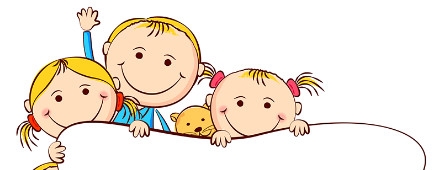 MATEŘSKÉ CENTRUM A KNIHOVNA V LUKAVICI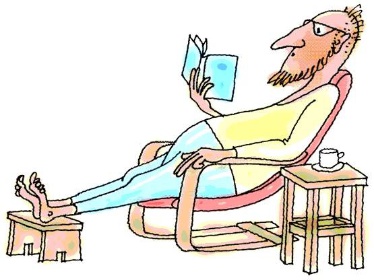 Otevřeno: čtvrtek (sudý týden) 16.00 – 18.00 hodpatroKontakt: 737 408 586     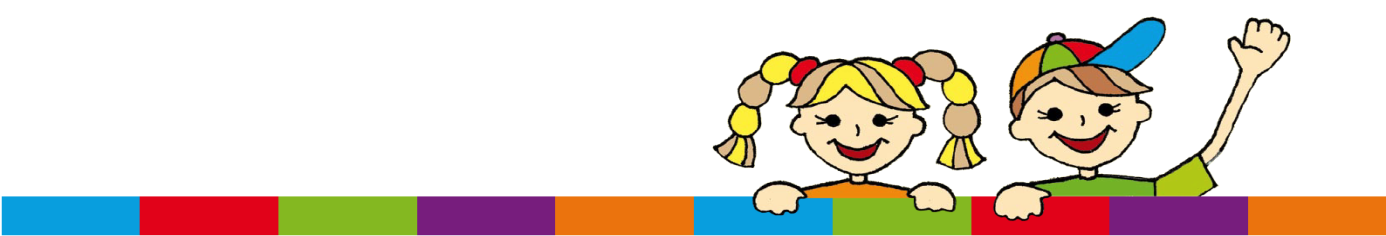 